ელიზბარაშვილი ელიზბარი ელიზბარის ძე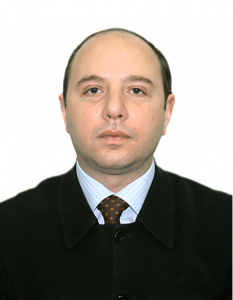 CV
1. ავტობიოგრაფიული მონაცემები:
0162 თბილისი. თამარაშვილის 11. ბინა 111.
ტ: 2 23 58 05. მობ: 593 669400
ელ-ფოსტა:  elizbarashvilielizbar@yahoo.comდაბადების თარიღი. 1970 წელი. 25 თებერვალი.2. სამუშაო გამოცდილება.
• 2009 წლიდან თელავის იაკობ გოგებაშვილის სახელობის სახელმწიფო უნივერსიტეტის ასისტენტ-პროფესორი.
• 2008-2009 წლებში დეველოპერული კომპანია ”Oრანგე Fიელდ”- ის მენეჯერი.
• 2007 წელს „ლიდერთა სკოლის“ ( არასამეწარმეო იურიდიული პირი- „მომავლის ფონდი“-ს საგანმანათლებლო პროექტი) ამერიკული სასწავლო პროგრამის (ლეადერსჰიპ) პრაქტიკული მეცადინეობების ტრენერი.
• 2004-2005 წლებში თანამშრომლობდა ჟურნალ „პრეს-პრემიერთან“
• 2003-2004 წლებში გაზეთი „ახალ ვერსიის“ პოლიტიკური პუბლიცისტიკის გვერდის წამყვანი.
• 2003 წლის სექტემბრიდან 2006 წლის სექტემბრამდე საქართველოს მეცნიერებათა აკადემიის პოლიტოლოგიის ინსტიტუტის უფროსი მეცნიერ-თანამშრომელი. ინსტიტუტის სამეცნიერო საბჭოს წევრი.
• 2002 წელს ლიტერატურულ-ფილოსოფიური და საზოგადოებრივი ჟურნალი „მეორე არსენალი“-ს რედაქტორი, გამომცემელი.3. სამეცნიერო ხარისხი.
• 2003 წ. ფილოსოფიის დოქტორი. დისერტაცია დაიცვა თემაზე _
„ნიცშეს ფილოსოფიის გააზრება სიმულაციის სიბრტყეში“. (@# 003691 )4. განათლება.
• 1997-2000 წ.წ. ივ. ჯავახიშვილის სახელობის თბილისის სახელმწიფო უნივერსიტეტის ფილოსოფიის ფაკულტეტის ასპირანტურა. ფილოსოფიის ისტორიის სპეციალობით.
• 1991-1996 წ.წ. ივ. ჯავახიშვილის სახელობის თბილისის სახელმწიფო უნივერსიტეტი. ფილოსოფიისა და სოციოლოგიის ფაკულტეტი. ( დაამთავრა წარჩინებით).5. საზოგადოებრივი აქტიურობა
• 2012 წლის 21 აპრილს პოლიტიკური მოძრაობა ”ქართული ოცნება – დემოკრატიული საქართველოს” დამფუძნებელი ყრილობის დელეგატი.
• 2012 წლის თებერვლიდან არასამთავრობო ორგანიზაცია ”ქართული ოცნების” კულტურის კომისიის ანალიტიკური ჯგუფის წევრი. ( ზაზა ფირალიშვილისა და ქეთი ფეიქრიშვილის ხელმძღვანელობით). კულტურის განვითარების კონცეფციის ერთერთი ავტორი.6. ტრენინგები2006-2007 წ.წ. „ლიდერთა სკოლის“ ამერიკული სასწავლო პროგრამა (ლეადერსჰიპ) გ.მაისაშვილისა და ინგლისელი და ამერიკელი სპეციალისტების ხელმძღვანელობით.Goethe-institut. Bestatigung. Hat vom 16 oktober 1995 bis 08 december 1995 am ersten Deutschkurs der grundstufe I besucht.Goethe-institut. Bestatigung. Hat vom 01.04. bis 21.06.1996 am einem Deutschkurs der G stufe II teilgenommen.Goethe-institut. Bestatigung. Hat vom 07.09.1998. bis 11.12.1998 am einem Deutschkurs der G3 -1B. teilgenommen. ი.შაიშმელაშვილის კომპიუტერული კურსები. საოფისე პროგრამების კურსის სერთიფიკატი. 26/12/2008.7. სამეცნიერო შრომები.
გამოქვეყნებული აქვს 26-მდე სამეცნიერო შრომა ფილოსოფიისა და პოლიტოლოგიის თემაზე, აქედან 10 საერთაშორისო ჟურნალში და 2 მონოგრაფია: ნიცშე: “ფილოსოფიის კულისები” და სიმულაციები. თბილისი. 2005 (270 გვერდი); ქართული სოციალური მანქანა. თბილისი 2009 (180 გვერდი)8. სამეცნიერო კონფერენციები, საჯარო ლექციები, მრგვალი მაგიდები.
• მონაწილეობა აქვს მიღებული 11 სამეცნიერო კონფერენციაში, აქედან 3
საერთაშორისოში.
• 2007 წლის მაისი-ივნისში საქართველოს პარლამენტის ეროვნული ბიბლიოთეკის
საკონფერენციო დარბაზში წაიკითხა საჯარო ლექციების ციკლი ფ.ნიცშეს ფილოსო-
ფიაზე: 1. ”ნიცშე და საქართველო. რეალური ისტორია”; 2. ”ნიცშეს სახეთა კონფლიქტი
დასავლურ აზროვნებაში”; 3. ”როგორ ვიკითხოთ დღეს ნიცშე” ; 2008 წლის 13
ნოემბერს _ საჯარო ლექცია “ნიცშე და სიმულაციები”.
ჰტტპ://წწწ.ნპლგ.გოვ.გე
• მონაწილეობა აქვს მიღებული სხვადასხვა ტიპის მრგვალ მაგიდებში, დისკუსიებში: პარლამენტის ეროვნულ ბიბლიოთეკაში, კავკასიურ სახლში, თეატრალურ სარდაფში, ჰაინრიხ ბიოლის კულტურულ ცენტრში და სხვაგან.9. პუბლიცისტური წერილები.
• გამოქვეყნებული აქვს 20-მდე პუბლიცისტური წერილი პოლიტიკის, ხელოვნების და საზოგადოების საკითხებზე 2001 წლიდან დღემდე ჟურნალ-გაზეთებში: ”რეზონანსი”, ”ალტერნატივა”, ”მეორე არსენალი”, ”ახალი ვერსია”, ”ლიტერატურული საქართველო”, ”პრეს-პრემიერი”, ”ახალი 7 დღე” და სხვა.10. უცხო ენების ცოდნა
• ფლობს გერმანულს კარგად, რუსულს კარგად, ინგლისურს საშუალოდ.11. კომპიუტერული ცოდნაWindows XP, MS Word,  MS  Excel, MS PowerPoint, Internet.